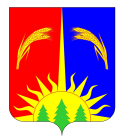 АДМИНИСТРАЦИЯ ЮРЛИНСКОГО МУНИЦИПАЛЬНОГО РАЙОНАПОСТАНОВЛЕНИЕ      16.02.2016                                                                                         24О внесении изменений в муниципальную программу «Развитие системы образованияЮрлинского муниципального района»Руководствуясь Федеральным законом от 6 октября 2003 года № 131-ФЗ «Об общих принципах организации местного самоуправления в Российской Федерации», Уставом Юрлинского муниципального района, Бюджетным кодексом Российской Федерации, Администрация Юрлинского муниципального районаПОСТАНОВЛЯЕТ:1.Внести изменения и дополнения в  муниципальную программу  «Развитие системы образования Юрлинского муниципального района на 2015-2018 годы», утвержденнуюпостановлением Администрации Юрлинского муниципального района №698 от 20.10.2014 года (в редакции Постановление №320 от 29.09.2015 г., Постановление №387 от 15.12.2015 г.):1.1. Паспорт Программы изложить в редакции (Приложение 1);1.2. абзац 1 в разделе 4 общей характеристики состояния системы образования Юрлинского района изложить в следующей редакции:«Срок реализации Программы - 2015-2018 годы»;1.3.Перечень мероприятий муниципальной программы Юрлинского муниципального района изложить в редакции (Приложение 2);1.4. Перечень целевых показателей муниципальной программыЮрлинского муниципального района изложить в редакции (Приложение 3);1.5. Финансовое обеспечение реализации муниципальной программыЮрлинского муниципального района за счет средств бюджетаЮрлинского муниципального района изложить в редакции (Приложение 4); 1.6. Финансовое обеспечение реализации муниципальной программыЮрлинского муниципального района за счет средств бюджетаПермского края изложить в редакции (Приложение 5);1.7. Финансовое обеспечение реализации муниципальной программыЮрлинского муниципального района за счет внебюджетных источниковФинансирования изложить в редакции (Приложение 6);1.8. Финансовое обеспечение реализации муниципальной программыЮрлинского муниципального района за счет всех источниковфинансированияизложить в редакции (Приложение 7);2. Настоящее Постановление вступает в силу со дня его официального опубликования в информационном бюллетене «Вестник Юрлы» и распространяется на правоотношения, возникшие с 01.01.2016 года.3.Контроль за выполнением настоящего Постановления возложить на заместителя главы администрации района Мелехину Н.А.Глава района – глава администрации района                                                Т.М.МоисееваПриложение 1к Постановлению от 16.02.2016 № 24«О внесении изменений и дополнений в муниципальную программу  «Развитие системы образования Юрлинского муниципального района»Приложение 2к Постановлению от 16.02.2016 № 24«О внесении изменений и дополнений в муниципальную программу  «Развитие системы образования Юрлинского муниципального района»Перечень мероприятий муниципальной программы Юрлинского муниципального районаПриложение 3к Постановлению от 16.02.2016 № 24«О внесении изменений и дополнений в муниципальную программу  «Развитие системы образования Юрлинского муниципального района на 2015-2017годы»Перечень целевых показателей муниципальной программыЮрлинского муниципального районаПриложение 4к Постановлению от 16.02.2016 № 24«О внесении изменений и дополнений в муниципальную программу  «Развитие системы образования Юрлинского муниципального района на 2015-2017годы»Финансовое обеспечение реализации муниципальной программыЮрлинского муниципального района за счет средств бюджетаЮрлинского муниципального районаПриложение 5к Постановлению от 16.02.2016 № 24«О внесении изменений и дополнений в муниципальную программу  «Развитие системы образования Юрлинского муниципального района на 2015-2017годы»Финансовое обеспечение реализации муниципальной программыЮрлинского муниципального района за счет средств бюджетаПермского краяПриложение 6к Постановлению от 16.02.2016 № 24«О внесении изменений и дополнений в муниципальную программу  «Развитие системы образования Юрлинского муниципального района на 2015-2017годы»Финансовое обеспечение реализации муниципальной программыЮрлинского муниципального района за счет внебюджетных источниковфинансированияПриложение 7к Постановлению от 16.02.2016 № 24«О внесении изменений и дополнений в муниципальную программу  «Развитие системы образования Юрлинского муниципального района на 2015-2017годы»Финансовое обеспечение реализации муниципальной программыЮрлинского муниципального района за счет всех источниковфинансированияОтветственный исполнитель программыУправление образования администрации Юрлинского муниципального районаСоисполнители программыОбразовательные организации Участники программыУправление образования Юрлинского района, образовательные организации, Администрация Юрлинского муниципального района, управление культуры и молодежной политики, КДНиЗППодпрограммы программыПодпрограмма 1. Дошкольное общее образованиеПодпрограмма 2. Общее (начальное, основное, среднее) образованиеПодпрограмма 3. Дополнительное образование Подпрограмма 4. Повышение педагогического мастерстваПодпрограмма 5. Одарённые детиПодпрограмма 6. Приведение в нормативное состояние образовательных организаций Подпрограмма 7. Оздоровление, отдых, занятость детей и подростков Подпрограмма 8. Обеспечение реализации Программы и прочих мероприятий в области образованияПрограммно-целевые инструменты программы1.Доля детей в возрасте от 3 до 7 лет, охваченных разными формами дошкольного образования, в общей численности детей дошкольного возраста, проживающих2.Очерёдность на зачисление детей в возрасте от 3 до 7 лет в дошкольные образовательные организации3.Превышение среднего балла ЕГЭ 4.Доля детей, охваченных образовательными программами дополнительного образования детей в общей численности детей и молодежи в возрасте 5-18 лет5.Численность детей, охваченных различными формами отдыха, оздоровления и занятости, человек	6.Доля обучающихся, ставших победителями и призерами краевых, всероссийских, международных мероприятий (от общего количества участников)7.Выполнение показателей заработной платы педагогических работников образовательных организаций в соответствии с Указом Президента Российской Федерации от 7 мая 2012 г, № 599 "О мерах по реализации государственной политики в области образования и науки"8.Доведение уровня заработной платы педагогических работников учреждений дополнительного образования детей Дом детского творчества до уровня средней заработной платы учителей общеобразовательных учреждений района9. Доля образовательных организаций, имеющих бессрочные лицензии на образовательную деятельностьЦели программыУсиление вклада образования в социально - экономическое развитие района и повышение качества жизни населения путем:удовлетворения запросов на получение качественного общего и дополнительного образования;-   создания условий для учебной и социальной успешности каждого учащегося.Задачи программы1.Комплексное развитие сети образовательных учреждений для обеспечения доступности качественного дошкольного, общего и дополнительного образования независимо от места проживания и социального положения. 2.Создание условий для развития кадрового потенциала отрасли образования. 3.Обеспечение эффективного использования имущественных комплексов образовательных организацийОжидаемые результаты реализации программы-Увеличена удовлетворенность населения качеством образовательных услуг;ликвидирована очередь на зачисление детей в возрасте от 1,5 до 7 лет в дошкольные образовательные организации;-созданы условия, соответствующие требованиям федеральных государственных образовательных стандартов, во всех общеобразовательных организациях; -повышено качество образования в Юрлинском районе: увеличена доля выпускников, получивших аттестаты, до 100%;-увеличена численность детей 5-18 лет, охваченных программами дополнительного образования;-увеличен удельный вес численности молодых педагогов в возрасте до 35 лет в муниципальных образовательных организациях системы образования Юрлинского района;-сохранено отношение среднемесячной заработной платы педагогических работников образовательных организаций общего образования на уровне средней заработной платы Юрлинского района;-среднемесячная заработная плата:педагогических работников образовательных организаций дошкольного образования доведена до средней заработной платы в сфере общего образования в Юрлинском районе;педагогических работников образовательных организаций дополнительного образования детей доведена до средней заработной платы учителей Юрлинского района;осуществлен переход на эффективный контракт 100% руководителей образовательных организаций и педагогических работников Юрлинского районаЭтапы и сроки реализации программы2015-2018г.г. без выделения этаповЦелевые показатели программыN п/пНаименование показателяНаименование показателяЕд. изм.Плановое значение целевого показателяПлановое значение целевого показателяПлановое значение целевого показателяПлановое значение целевого показателяЦелевые показатели программыN п/пНаименование показателяНаименование показателяЕд. изм.2015201620172018Целевые показатели программыУдовлетворенность населения доступностью и качеством услуг общего образования по итогам опросов общественного мненияУдовлетворенность населения доступностью и качеством услуг общего образования по итогам опросов общественного мнения%66676867Целевые показатели программыДоля детей от 3 до 7 лет, стоящих в очереди в дошкольные образовательные организацииДоля детей от 3 до 7 лет, стоящих в очереди в дошкольные образовательные организации%0000Превышение среднего балла ЕГЭ Превышение среднего балла ЕГЭ балл53,854,254,754,8Доля выпускников 11-х классов, получивших аттестаты о среднем образовании, %Доля выпускников 11-х классов, получивших аттестаты о среднем образовании, %%100100100100Удельный вес учащихся организаций общего образования, обучающихся в соответствии с новым федеральным государственным образовательным стандартомУдельный вес учащихся организаций общего образования, обучающихся в соответствии с новым федеральным государственным образовательным стандартом%5365,278,278,5Доля детей, охваченных образовательными программами дополнительного образования детей в организациях неспортивной направленности, в общей численности детей и молодежи в возрасте 5-18 летДоля детей, охваченных образовательными программами дополнительного образования детей в организациях неспортивной направленности, в общей численности детей и молодежи в возрасте 5-18 лет%73,273,27475Доля детей и молодежи, ставших победителями и призерами краевых, всероссийских, международных мероприятий (от общего количества участников)Доля детей и молодежи, ставших победителями и призерами краевых, всероссийских, международных мероприятий (от общего количества участников)%39424545Доля муниципальных образовательных учреждений Юрлинского района, имеющих лицензию на образовательную деятельностьДоля муниципальных образовательных учреждений Юрлинского района, имеющих лицензию на образовательную деятельность%100100100100Удельный вес численности учителей Юрлинского района в возрасте до 35 лет в общей численности учителей общеобразовательных организацийУдельный вес численности учителей Юрлинского района в возрасте до 35 лет в общей численности учителей общеобразовательных организаций%20232727Среднемесячная заработная платапедагогических работников образовательных организаций дошкольного образования доведена до средней заработной платы в общем образовании в Юрлинском районе100100100100100Среднемесячная заработная платапедагогических работников образовательных организаций общего образования сохранена на уровне средней заработной платы Юрлинского района100100100100100Среднемесячная заработная платапедагогических работников образовательных организаций дополнительного образования детей доведена до средней заработной платы учителей в Юрлинском районе8080859090Удельный вес муниципальных образовательных учреждений Юрлинского района, в которых оценка деятельности образовательных организаций, их руководителей и педагогических работников осуществляется на основании показателей эффективности деятельности подведомственных образовательных организацийУдельный вес муниципальных образовательных учреждений Юрлинского района, в которых оценка деятельности образовательных организаций, их руководителей и педагогических работников осуществляется на основании показателей эффективности деятельности подведомственных образовательных организаций%60100100100Численность детей, охваченных различными формами отдыха, оздоровления и занятости, человекЧисленность детей, охваченных различными формами отдыха, оздоровления и занятости, человек%Объемы и источники финансирования программыИсточники финансированияИсточники финансированияИсточники финансированияРасходы (тыс. руб.)Расходы (тыс. руб.)Расходы (тыс. руб.)Расходы (тыс. руб.)Расходы (тыс. руб.)Объемы и источники финансирования программыИсточники финансированияИсточники финансированияИсточники финансирования2015201620172018ИтогоОбъемы и источники финансирования программыВсего, в том числе:Всего, в том числе:Всего, в том числе:206866,4187435,0181975,1180371,6756648,1Объемы и источники финансирования программыБюджет Юрлинского муниципального районаБюджет Юрлинского муниципального районаБюджет Юрлинского муниципального района52343,151596,945471,845913,4195325,2Объемы и источники финансирования программыКраевой бюджетКраевой бюджетКраевой бюджет150671,9131207,9131873,1129828,0543580,9Объемы и источники финансирования программыВнебюджетные источникиВнебюджетные источникиВнебюджетные источники3851,44630,24630,24630,217742,0N п/пНаименование подпрограммы, основного мероприятия, мероприятияОтветственный исполнитель, соисполнители, участникиСрокСрокОжидаемый непосредственный результат (краткое описание)N п/пНаименование подпрограммы, основного мероприятия, мероприятияОтветственный исполнитель, соисполнители, участникиначала реализацииокончания реализацииОжидаемый непосредственный результат (краткое описание)1234561Подпрограмма 1 Дошкольное общее образованиеПодпрограмма 1 Дошкольное общее образованиеПодпрограмма 1 Дошкольное общее образованиеПодпрограмма 1 Дошкольное общее образованиеПодпрограмма 1 Дошкольное общее образование1.1.Основное мероприятие «Предоставление дошкольного образования в дошкольных образовательных организациях»Управление образования, образовательные учреждения201520181.1.1Обеспечение деятельности (оказание услуг, выполнение работ) муниципальных бюджетных учреждений (организаций)Управление образования, образовательные учреждения201520181.1.2Обеспечение государственных гарантий реализации прав на получение общедоступного и бесплатного дошкольного образования в дошкольных организацияхУправление образования, образовательные учреждения20152018Финансовое обеспечение на оказание услуги на получение общедоступного и бесплатного дошкольного образования по основным общеобразовательным программам в 4 дошкольных образовательных организациях1.1.3Обеспечение воспитания и обучения детей-инвалидов в муниципальных дошкольных образовательных организациях и на домуУправление образования, образовательные учреждения20152018Финансовое обеспечение воспитания и обучения 11детей-инвалидов в дошкольных образовательных учреждениях и на дому1.1.4Предоставление дошкольного образования негосударственными организациями за счет субсидий из краевого бюджета на возмещение затратУправление образования, образовательные учреждения20152018Финансирование на оказание услуги получения дошкольного образования по основным общеобразовательным программам в 2 негосударственных дошкольных образовательных организациях1.2.Основное мероприятие «Предоставление мер социальной поддержки семьям, имеющим детей»Управление образования, образовательные учреждения201520181.2.1Организационно-методическое сопровождение развития вариативных форм дошкольного образованияУправление образования, образовательные учреждения20152018Сохранение негосударственных образовательных организаций и ИП, оказывающих дошкольную услугу до 32 чел.1.2.2Поддержка семей, имеющих детей в возрасте от 1,5 до 5 лет, не посещающих муниципальные дошкольные образовательные учрежденияУправление образования20152018Отсутствие очерёдности в образовательные организации, реализующие общеобразовательные программы дошкольного образования1.2.3Мероприятия, обеспечивающие повышение доступности и качества дошкольного образованияУправление образования, образовательные учрежденияВнедрение федеральных государственных образовательных стандартов дошкольного образования20152018Доля муниципальных организаций дошкольного общего образования, в которых внедрены ФГТ (ФГОС), составит 100%Внедрение системы оценки качества дошкольного образованияУправление образования, образовательные учреждения20152018Доля дошкольных образовательных организаций, в которых внедрена система оценки качества дошкольного общего образования на основе оценки эффективности деятельности дошкольных образовательных организаций, составит 50%1.3.Основное мероприятие «Предоставление мер социальной поддержки педагогическим работникам»Управление образования, образовательные учреждения201520181.3.1.Предоставление мер социальной поддержки педагогическим работникам дошкольных образовательных организацийУправление образования, образовательные учреждения20152018Подпрограмма 2 Общее (начальное, основное, среднее) образованиеПодпрограмма 2 Общее (начальное, основное, среднее) образованиеПодпрограмма 2 Общее (начальное, основное, среднее) образованиеПодпрограмма 2 Общее (начальное, основное, среднее) образованиеПодпрограмма 2 Общее (начальное, основное, среднее) образование1.1.Основное мероприятие «Предоставление общедоступного и бесплатного дошкольного, начального общего, основного общего, среднего образования»Управление образования, образовательные учреждения201520181.1.1Обеспечение деятельности (оказание услуг, выполнение работ) муниципальных бюджетных учреждений (организаций)Управление образования, образовательные учреждения201520181.1.2Предоставление государственных гарантий на получение общедоступного бесплатного дошкольного, начального, основного, среднего общего образования, а также дополнительного образования в общеобразовательных организацияхУправление образования, образовательные учреждения2014 г.2018г.Финансовое обеспечение 11 общеобразовательных организаций, предоставляющих услугу получения общего образования, дополнительного образования в общеобразовательных учреждениях (организациях)1.1.3Выплата вознаграждения за выполнение функций классного руководителя педагогическим работникам образовательных организацийУправление образования, образовательные учреждения2015 г.2018 г.Количество педагогов, получающих ежемесячное денежное вознаграждение, составит не менее 92 чел.11.2Основное мероприятие «Мероприятия в сфере общего образования»Управление образования, образовательные учреждения1.2.1Предоставление государственной услуги по проведению комплексного обследования детей, нуждающихся в специальных образовательных маршрутахУправление образования администрации Юргинского МР2015 г.2018 г.Своевременное определение образовательного маршрута детей с ОВЗ (ежегодно до 10 учащихся)1.2.2Участие в  краевом проекте «Мобильный учитель»Управление образования администрации Юрлинского МР,образовательные организации20172018Выполнение ФГОС в полном объёме  во всех школах района, Участие в проекте 2 педагогов1.2.3Организация и подвоз учителя в образовательные учрежденияУправление образования, образовательные учреждения20152018Выполнение ФГОС в полном объёме  во всех школах района, 1.2.4Приобретение автотранспорта для подвоза учащихсяУправление образования администрации Юрлинского МР,образовательные организации20152017Обеспечение подвоза учащихся из отдаленных населенных пунктов на автобусах, соответствующим требованиям перевозок детей1.3Организационно-техническое сопровождение использования дистанционных образовательных технологий образовательными учреждениями Управление образования администрации Юрлинского МР,образовательные организации20152018Внедрены дистанционные технологии обучения в  образовательных организациях, имеющих вакансии учителей иностранного языка 1.4.Сопровождение телекоммуникационной образовательной сети "Образование 2.0", в т.ч. электронных дневниковУправление образования администрации Юрлинского МР,образовательные организации20152018Увеличен охват учащихся сельских общеобразовательных школ услугой "Электронный дневник" до 100%1.5.Предоставление образования детям с ОВЗ, в т.ч. детям-инвалидамОбразовательные организации20152018Удовлетворенность населения, имеющего детей-инвалидов и детей с ОВЗ, доступностью и качеством образования по итогам опросов общественного мнения1.6Организация предоставления общедоступного и бесплатного дошкольного, начального общего, основного общего, среднего образованияУправление образования, образовательные учреждения20152018Соответствие материально-технического обеспечения образовательных учреждений  нормативным требованиям ФГОС, надзорных органов1.7Основное мероприятие «Предоставление мер социальной поддержки учащимся»Управление образования, образовательные учреждения201520181.7.1Предоставление мер социальной поддержки учащимся из многодетных малоимущих семейУправление образования, образовательные учреждения20152018Материальная поддержка учащихся из многодетных семей на приобретение одежды1.7.2Предоставление мер социальной поддержки учащимся из малоимущих семейУправление образования, образовательные учреждения20152018Материальная поддержка учащихся из малообеспеченных семей на питание1.8Основное мероприятие «Предоставление мер социальной поддержки педагогическим работникам»Управление образования, образовательные учреждения201520181.8.1.Предоставление мер социальной поддержки педагогическим работникам образовательных организацийУправление образования, образовательные учреждения201520183Подпрограмма 3 Дополнительное образованиеПодпрограмма 3 Дополнительное образованиеПодпрограмма 3 Дополнительное образованиеПодпрограмма 3 Дополнительное образованиеПодпрограмма 3 Дополнительное образование1.1.Основное мероприятие «Предоставление дополнительного образования детей по дополнительным общеобразовательным программам»Управление образования, образовательные учреждения2015 г.2018г.1.1.1Обеспечение деятельности (оказание услуг, выполнение работ) муниципальных бюджетных учреждений (организаций)Управление образования, образовательная организация2015 г.2018г.1.2Основное мероприятие «Мероприятия в сфере дополнительного образования»Управление образования, образовательные учреждения2015 г.2018 г.Доля детей, охваченных программами дополнительного образования детей в образовательных  организациях в общей численности детей и молодежи в возрасте 5 – 18 лет составит 75% к 2018 году1.2.1Мероприятия, обеспечивающие повышение доступности и качества дополнительного образованияУправление образования, образовательные учреждения2015 г.2018 г.Доля детей, охваченных мероприятиями дополнительного образования -до 45%Подпрограмма 4. Повышение педагогического мастерстваПодпрограмма 4. Повышение педагогического мастерстваПодпрограмма 4. Повышение педагогического мастерстваПодпрограмма 4. Повышение педагогического мастерстваПодпрограмма 4. Повышение педагогического мастерства1.1.Основное мероприятие «Мероприятия, направленные на повышение педагогического мастерства»Управление образования2015г.2018г.Повышение квалификации 100% учителей начальных классов и учителей, преподающих общеобразовательные предметы в основной школе, участвующих в реализации ФГОС общего образования1.1.1Организация и проведение мероприятий с педагогическими работникамиУправление образования2015 г.2018 г.Повышение предметной компетенции педагогических работников1.2.Привлечение лекторов для чтения  курсов по новым направлениям педагогической наукиУправление образования2015 г.2018 г.Внедрение достижений психолого-педагогической науки в образовательный процесс образовательных учреждений1.3.Мониторинг профессиональных затруднений педагогических и руководящих кадровУправление образования2015 г.2018 г.Определение уровня сформированности профессиональной компетентности педагогических кадров образовательных учреждений1.4.Методическое  сопровождение деятельности инновационных образовательных учрежденийУправление образования2015 г.2018 г.Выявление и распространение новых моделей учебно-воспитательного процесса, способствующих повышению качества образования1.5Аттестация педагогических работниковАттестация педагогических работниковАттестация педагогических работниковАттестация педагогических работниковАттестация педагогических работниковЭкспертиза материалов педагогических работников, аттестуемых на первую квалификационную категориюТерриториальная комиссия при Управлении образования20152018Повышение социального статуса педагога в социумеКорректировка Банка данных «Аттестация педагогов»Управление образования20152018Банк «Аттестация педагогов района»Методическое сопровождение в заполнении «Электронное портфолио педагога»Управление образования20152018Заполнение электронного портфолио учителей1.6Конкурсные мероприятия с педагогическими работникамиКонкурсные мероприятия с педагогическими работникамиКонкурсные мероприятия с педагогическими работникамиКонкурсные мероприятия с педагогическими работникамиКонкурсные мероприятия с педагогическими работникамиКонкурс «Учитель года»Управление образования20152018Выявление лучших образцов педагогической практикиКонкурс «Лучший урок»Управление образования20152018Выявление лучших образцов педагогической практикиПраздник «День учителя»Управление образования20152018Повышение социального статуса педагога в социумеПроведение муниципальных конференций и педагогических чтений  по различным аспектам развития образованияУправление образования20152018Повышение мотивации руководящих и педагогических кадров к научно-исследовательской и инновационной деятельности1.7Развитие системы выявления, изучения, обобщения и распространения (диссеминации) позитивных образцов и результатов инновационной деятельности руководящих и педагогических работниковРазвитие системы выявления, изучения, обобщения и распространения (диссеминации) позитивных образцов и результатов инновационной деятельности руководящих и педагогических работниковРазвитие системы выявления, изучения, обобщения и распространения (диссеминации) позитивных образцов и результатов инновационной деятельности руководящих и педагогических работниковРазвитие системы выявления, изучения, обобщения и распространения (диссеминации) позитивных образцов и результатов инновационной деятельности руководящих и педагогических работниковРазвитие системы выявления, изучения, обобщения и распространения (диссеминации) позитивных образцов и результатов инновационной деятельности руководящих и педагогических работниковОрганизация и проведение для управленческих и педагогических работников постоянно действующих семинаров на базе ОУ, активно внедряющих инновационные образовательные программыУправление образования20152018 Повышение уровня профессиональной компетенции педагоговВыпуск брошюр с обобщением опыта работы лучших педагоговУправление образования20152018Повышение  мотивации педагогов к инновационной деятельности, трансляция передового опытаОрганизация и проведение  семинаров, мастер-классов, педагогических мастерских   Управление образования20152018Повышение уровня мастерства у педагогических работниковОрганизация и проведение РМО для педагогов районаУправление образования20152018Повышение уровня мастерства у педагогических работниковПодпрограмма 5. Одаренные детиПодпрограмма 5. Одаренные детиПодпрограмма 5. Одаренные детиПодпрограмма 5. Одаренные детиПодпрограмма 5. Одаренные дети1.1.Основное мероприятие «Проведение мероприятий по выявлению, отбору и поддержка одаренных детей»Управление образования2015г2018гРазвитие системы выявления и поддержки одарённых детей1.1.2Организация и проведение мероприятий с детьмиОбразовательные учреждения20152018Выявление одаренных детей, повышение их количества, поддержка1.1.3Участие одаренных детей в региональных и всероссийских олимпиадах и конкурсахУвеличение количества одаренных детей, участвующих в олимпиадах и конкурсах, поддержка их имиджа, поощрение одаренных детей1.2Формирование банка данных о призёрах и победителях конкурсов, соревнований, олимпиад различного уровняУправление образования2015г2018гРазвитие системы выявления и поддержки одарённых детей1.2.1Осуществление диагностики одарённости учащихсяОбразовательные учреждения20152018Создание банка методик для диагностирования учащихся с 1 по 11 классы по определению интеллектуальных способностей; банка одарённых талантливых детей.1.2.3Формирования банка программ, пособий, научно-методических разработок по выявлению и развитию одарённости у детейУправление образования20152018Создание банкапрограмм, пособий, научно – методических разработок по выявлению и развитию одарённости у детей 1.2.4Мониторинг адаптации одарённых учащихся в социуме после окончания школыУправление образования20152018Создание банка по адаптации одарённых учащихся в социуме после окончания1.2.5Семинары для учителей – предметников по обучению диагностическим методикам отбора одарённых детейУправление образования20152018Повышение профессионального уровня педагогов, работающих с одарёнными детьмиКонкурс проектов «Свой мир мы строим сами», гранты победителям конкурса для реализации проектаУправление образования20152018Увеличение количества учащихся, участвующих в разработке и реализации социально значимых проектов, 1.3Создание организационно – содержательных условий, удовлетворяющих образовательные потребности и интересы одарённых детей, обеспечивающих их творческий рост и развитие личностных качествУправление образования201520181. Повышение социального статуса творческой личности ребёнка2.Формирование общественного понимания необходимости решения специальных задач по развитию одарённых детей как интеллектуального и творческого потенциала общества3. Обеспечение индивидуальной траектории развития одарённых детей1.3.1Проведение муниципального этапа и участие в региональном этапе всероссийской олимпиады учащихсяУправление образования20152018Увеличение количества участников муниципальных олимпиадПроведение игр «Грамотей», «Марафон знаний», «Знаток истории»Управление образования20152018Увеличение числа одарённых детей, участвующих в конкурсах и играх.Конкурс учебно – исследовательских работ «Я- исследователь»Управление образования20152018Увеличение числа учащихся, занимающихся научно-исследовательской деятельностьюОлимпиада для учащихся 3-4 классов «Умники и умницы»Управление образования20152018Увеличение количества одаренных детейКонкурс «Ученик года»Управление образования20152018Увеличение количества одаренных детейКонкурс чтецов «Живая классика»Управление образования20152018Увеличение количества одаренных детей1.3.2Введение в учебные планы общеобразовательных учреждений курсов, направленных на развитие интеллектуальных и творческих способностей учащихся, на овладение технологиями ТРИЗ, научно-исследовательской деятельности и т. д.Управление образования20152018Рациональное наполнение компонента образовательного учреждения учебного плана с учетом склонностей и запросов учащихся через формирование факультативов, спецкурсов, кружков.1.3.3Обеспечение доступа к сети Интернет с целью использования ресурсов для подготовки одарённых детей к конкурсам и олимпиадам различного уровняУправление образования20152018Обеспечение доступа одарённых детей к современным информационным ресурсам1.3.4Развитие системы социально-экономической поддержки, стимулирования одарённых детейУправление образования20152018Оказание целевой адресной поддержки одарённым детямВручение памятных подарков выпускникам школ, награждённым  медалями «За особые успехи в учении»Управление образования20152018Формирование положительного имиджа выпускника общеобразовательной школы с целью социализации личностиЧествование выпускников образовательных учреждений – отличников учёбы, активистовУправление образования20152018Формирование положительного имиджа выпускникаПрезидентские соревнованияУправление образования, Образовательные учреждения20162018Доля детей охваченных мероприятиями, направленных на формирование навыков здорового образа жизниЁлка главы районаУправление образования20152018Выявление одарённых учащихся для поощренияПодпрограмма 6. Приведение образовательных организаций в нормативное состояниеПодпрограмма 6. Приведение образовательных организаций в нормативное состояниеПодпрограмма 6. Приведение образовательных организаций в нормативное состояниеПодпрограмма 6. Приведение образовательных организаций в нормативное состояниеПодпрограмма 6. Приведение образовательных организаций в нормативное состояние6Основное мероприятие «Проведение мероприятий в соответствии с требованиями надзорных органов»Управление образования, ОУ20152018Соответствуют требованиям надзорных органов 100% образовательных учреждений6.1.Строительные и ремонтные работы образовательных учрежденияхУправление образования, ОУ20152018Соответствуют требованиям надзорных органов 100% образовательных учреждений6.2Ремонт жилых помещений педагогических работников, изготовление технических планов на жилые помещенияУправление образования, ОУ20162018Подпрограмма 7. Оздоровление, отдых, занятость детей и подростковПодпрограмма 7. Оздоровление, отдых, занятость детей и подростковПодпрограмма 7. Оздоровление, отдых, занятость детей и подростковПодпрограмма 7. Оздоровление, отдых, занятость детей и подростковПодпрограмма 7. Оздоровление, отдых, занятость детей и подростков7.1.Основное мероприятие «Организация и проведение оздоровительной компании в каникулярный период»Управление образования, образовательные учреждения201520187.1.1.Организация оздоровления и отдыха детей и подростковУправление образования, образовательные учреждения20152018Охват оздоровлением, отдыхом и занятостью детей в возрасте от 7 до 17 лет составит 85%;Улучшение материально-технического обеспечениялагерей дневного пребывания;Занятость несовершеннолетних в каникулярное время7.1.2Приобретение технического оборудования и инвентаря для лагерей дневного пребыванияУправление образования, образовательные учреждения20152018Охват оздоровлением, отдыхом и занятостью детей в возрасте от 7 до 17 лет составит 85%;Улучшение материально-технического обеспечениялагерей дневного пребывания;Занятость несовершеннолетних в каникулярное время7.1.3Приобретение спортивного и игрового инвентаря и оборудования для лагерей дневного пребыванияУправление образования, образовательные учреждения20152018Охват оздоровлением, отдыхом и занятостью детей в возрасте от 7 до 17 лет составит 85%;Улучшение материально-технического обеспечениялагерей дневного пребывания;Занятость несовершеннолетних в каникулярное время7.1.4Оплата за путевки в загородные лагеря и санатории, в т.ч. оборонно-спортивныеУправление образования, образовательные учреждения20152018Охват оздоровлением, отдыхом и занятостью детей в возрасте от 7 до 17 лет составит 85%;Улучшение материально-технического обеспечениялагерей дневного пребывания;Занятость несовершеннолетних в каникулярное время7.1.5Компенсация расходов родительского взноса за приобретение путевок за детей, состоящих на разных учетах и одаренных детейУправление образования, образовательные учреждения20152018Охват оздоровлением, отдыхом и занятостью детей в возрасте от 7 до 17 лет составит 85%;Улучшение материально-технического обеспечениялагерей дневного пребывания;Занятость несовершеннолетних в каникулярное время7.1.6Оплата расходов на ГСМ по подвозу детей и подростков к месту отдыха и оздоровленияУправление образования, образовательные учреждения20152018Охват оздоровлением, отдыхом и занятостью детей в возрасте от 7 до 17 лет составит 85%;Улучшение материально-технического обеспечениялагерей дневного пребывания;Занятость несовершеннолетних в каникулярное время7.1.7.Организация трудовой занятости несовершеннолетних в летний периодУправление образования, образовательные учреждения20152018Охват оздоровлением, отдыхом и занятостью детей в возрасте от 7 до 17 лет составит 85%;Улучшение материально-технического обеспечениялагерей дневного пребывания;Занятость несовершеннолетних в каникулярное время7.1.8Стимулирование образовательных учреждений по итогам летней оздоровительной компании, секретаря координационного совета по летней занятости20152018Охват оздоровлением, отдыхом и занятостью детей в возрасте от 7 до 17 лет составит 85%;Улучшение материально-технического обеспечениялагерей дневного пребывания;Занятость несовершеннолетних в каникулярное время7.1.6.Мероприятия по организации оздоровления и отдыха детей Министерство образования Пермского края, Управление образования, образовательные учреждения20152018Охват оздоровлением, отдыхом и занятостью детей в возрасте от 7 до 17 лет составит 85%;Улучшение материально-технического обеспечениялагерей дневного пребывания;Занятость несовершеннолетних в каникулярное времяПодпрограмма 8. Обеспечение реализации Программы и прочих мероприятий в области образованияПодпрограмма 8. Обеспечение реализации Программы и прочих мероприятий в области образованияПодпрограмма 8. Обеспечение реализации Программы и прочих мероприятий в области образованияПодпрограмма 8. Обеспечение реализации Программы и прочих мероприятий в области образованияПодпрограмма 8. Обеспечение реализации Программы и прочих мероприятий в области образования8.1.Основное мероприятие «Обеспечение деятельности органов местного самоуправления»201520188.1.1.Содержание органов местного самоуправленияУправление образования20152018Обеспечение выполнения функций управления образования, как органа местного самоуправления8.1.2.Обеспечение выполнения функций органов местного самоуправленияУправление образования201520188.2Основное мероприятие «Прочие мероприятия в области образования»Управление образования201520188.2.1Расходы на содержание и эксплуатацию ассенизаторской машины для обслуживания образовательных организацийУправление образования20152018Обеспечение требований надзорных органов по созданию безопасных условий пребывания обучающихся в ОУ8.3.Основное мероприятие «Предоставление мер социальной поддержки педагогическим работникам»Управление образования201520188.3.1Приобретение путевок на санаторно-курортное лечение и оздоровление работников муниципальных учреждений бюджетной сферыУправление образования20152018Обеспечение выполнения Соглашения8.3.2Предоставление мер социальной поддержки педагогическим работникам образовательных государственных и муниципальных учреждений Пермского края, работающим и проживающим в сельской местности и поселках городского типа (рабочих поселках), по оплате жилого помещения и коммунальных услугУправление образования20152018Обеспечение выполнения Соглашения8.3.3Обеспечение работников учреждений бюджетной сферы Пермского края путевками на санаторно-курортное лечение и оздоровлениеУправление образования201520188.3.4Предоставление мер социальной поддержки педагогическим работникам образовательных организацийУправление образования201520188.3.5Расходы на выплаты персоналу в целях обеспечения выполнения функций государственными (муниципальными) органами, казенными учреждениями, органами управления государственными внебюджетными фондамиУправление образования201520188.4.Основное мероприятие «Предоставление мер социальной поддержки семьям, имеющим детей»Управление образования, образовательные учреждения20152018Предоставление выплаты компенсации части родительской платы за присмотр и уход за ребенком в образовательных организациях, реализующих образовательную программу дошкольного образованияУправление образования, образовательные учреждения20152018N п/пНаименование показателяЕдиница измеренияГРБСЗначение показателейЗначение показателейЗначение показателейЗначение показателейN п/пНаименование показателяЕдиница измеренияГРБС2015201620172018Наименование программных мероприятий1234678910Муниципальная программа «Развитие образования в Юрлинском муниципальном районе на 2015-2018 годы»Муниципальная программа «Развитие образования в Юрлинском муниципальном районе на 2015-2018 годы»Муниципальная программа «Развитие образования в Юрлинском муниципальном районе на 2015-2018 годы»Муниципальная программа «Развитие образования в Юрлинском муниципальном районе на 2015-2018 годы»Муниципальная программа «Развитие образования в Юрлинском муниципальном районе на 2015-2018 годы»Муниципальная программа «Развитие образования в Юрлинском муниципальном районе на 2015-2018 годы»Муниципальная программа «Развитие образования в Юрлинском муниципальном районе на 2015-2018 годы»Муниципальная программа «Развитие образования в Юрлинском муниципальном районе на 2015-2018 годы»Муниципальная программа «Развитие образования в Юрлинском муниципальном районе на 2015-2018 годы»Подпрограмма 1 «Дошкольное общее образование»Подпрограмма 1 «Дошкольное общее образование»Подпрограмма 1 «Дошкольное общее образование»Подпрограмма 1 «Дошкольное общее образование»Подпрограмма 1 «Дошкольное общее образование»Подпрограмма 1 «Дошкольное общее образование»Подпрограмма 1 «Дошкольное общее образование»Подпрограмма 1 «Дошкольное общее образование»Подпрограмма 1 «Дошкольное общее образование»1Доля детей от 1,5 до 7 лет, стоящих в очереди в дошкольные образовательные организации%3,03,03,03,0 1.Создание дополнительных мест для организации дошкольного образования в Юрлинском районе2.Предоставление дошкольного образования негосударствен-ными организациями за счет субсидий из краевого бюджета на возмещение затрат3. Поддержка семей, имеющих детей в возрасте от 1,5 до 5 лет, не посещающих муниципальные дошкольные образовательные учрежденияПодпрограмма 2 «Дошкольное общее образование»Подпрограмма 2 «Дошкольное общее образование»Подпрограмма 2 «Дошкольное общее образование»Подпрограмма 2 «Дошкольное общее образование»Подпрограмма 2 «Дошкольное общее образование»Подпрограмма 2 «Дошкольное общее образование»Подпрограмма 2 «Дошкольное общее образование»Подпрограмма 2 «Дошкольное общее образование»Подпрограмма 2 «Дошкольное общее образование»1Удовлетворенность населения доступностью и качеством услуг общего образования по итогам опросов общественного мнения%656667681.Предоставление государственной услуги по проведению комплексного обследования детей, нуждающихся в специальных образовательных маршрутах.2. Участие в проекте «Мобильный учитель».2Доля выпускников 11-х классов, получивших аттестаты о среднем образовании, %97,2100100100Подготовка кадров на КПК. Увеличение количества педагогов с высшей и первой квалификационной категорией.3Удельный вес учащихся организаций общего образования, обучающихся в соответствии с новым федеральным государственным образовательным стандартом%5365,278,291,21. Развитие электронных услуг в сфере образования.2.Организационно-техническое сопровождение использования дистанционных образовательных технологий образовательными учреждениями.3.Сопровождение телекоммуникационной образовательной сети "Образование 2.0", в т.ч. электронных дневников4.Участие в  проекте «Мобильный учитель».5. Организация предоставления общедоступного и бесплатного дошкольного, начального общего, основного общего, среднего образованияПодпрограмма 3 «Дополнительное образование»Подпрограмма 3 «Дополнительное образование»Подпрограмма 3 «Дополнительное образование»Подпрограмма 3 «Дополнительное образование»Подпрограмма 3 «Дополнительное образование»Подпрограмма 3 «Дополнительное образование»Подпрограмма 3 «Дополнительное образование»Подпрограмма 3 «Дополнительное образование»Подпрограмма 3 «Дополнительное образование»1Доля детей, охваченных образовательными программами дополнительного образования детей в организациях неспортивной направленности, в общей численности детей и молодежи в возрасте 5-18 лет%73,4747576Предоставление общедоступного бесплатного дополнительного образованияПодпрограмма 4 «Повышение педагогического мастерства»Подпрограмма 4 «Повышение педагогического мастерства»Подпрограмма 4 «Повышение педагогического мастерства»Подпрограмма 4 «Повышение педагогического мастерства»Подпрограмма 4 «Повышение педагогического мастерства»Подпрограмма 4 «Повышение педагогического мастерства»Подпрограмма 4 «Повышение педагогического мастерства»Подпрограмма 4 «Повышение педагогического мастерства»Подпрограмма 4 «Повышение педагогического мастерства»1Доля учителей начального общего образования, прошедших обучение по федеральному государственному образовательному стандарту%100100100100Обеспечение повышения квалификации учителей начальных классов и учителей, преподающих общеобразовательные предметы в основной школе, по вопросам введения ФГОС2Доля учителей основного общего образования, прошедших обучение по федеральному государственному образовательному стандарту%85,9909598Обеспечение повышения квалификации учителей начальных классов и учителей, преподающих общеобразовательные предметы в основной школе, по вопросам введения ФГОС3Удельный вес численности педагогических работников дошкольного образования, получивших педагогическое образование или прошедших переподготовку или повышение квалификации по данному направлению, в общей численности педагогических работников дошкольного образования%81,3939495Обеспечение повышения квалификации педагогических работников дошкольного образования по вопросам введения ФГОС4Доля аттестованных педагогических работников к общему числу педагогических работников района%76,88090100Повышение социального статуса педагога в социумеПодпрограмма 5 «Одаренные дети»Подпрограмма 5 «Одаренные дети»Подпрограмма 5 «Одаренные дети»Подпрограмма 5 «Одаренные дети»Подпрограмма 5 «Одаренные дети»Подпрограмма 5 «Одаренные дети»Подпрограмма 5 «Одаренные дети»Подпрограмма 5 «Одаренные дети»Подпрограмма 5 «Одаренные дети»1Количество участников муниципальных, региональных и всероссийских олимпиад, интеллектуальных и спортивных соревнований и творческих работ%60,3656667Проведение муниципального этапа и участие в региональном этапе всероссийской олимпиады учащихся2Количество победителей и призёров олимпиад, интеллектуальных и творческих конкурсов, спортивных соревнований различного уровня%18,9202122Конкурс учебно – исследовательских работ «Я- исследователь», проведение игр «Грамотей», «Марафон знаний», «Знаток истории», олимпиада для учащихся 3-4 классов «Умники и умницы», конкурс «Ученик года»,конкурс чтецов «Живая классика», президентские соревнования3Количество медалистов выпускников общеобразовательных учрежденийпроценты0,5Не менее 5Не менее 5Не менее 5Вручение памятных подарков выпускникам школ, награждённым медалями «За особые успехи в учении»4Количество преподавателей, принявших участие в мастер – классах, семинарахЧел.Не менее 61 чел.Не менее 69 чел.Не менее 71 чел.Не менее 75 чел.Семинары для учителей – предметников по обучению диагностическим методикам отбора одарённых детей5Стимулирование преподавателей, работающих с одарёнными детьмиЧел.5чел.Не менее 6 чел.Не менее 7 чел.Не менее 8чел.Проведение муниципального этапа и участие в региональном этапе всероссийской олимпиады учащихся, конкурсы «Ученик года», «Живая классика», конкурс учебно-исследовательских работ «Я- исследователь» и др.6Доля детей охваченных мероприятиями, направленных на формирование навыков здорового образа жизни%40546980Президентские соревнованияПодпрограмма 6 «Приведение в нормативное состояние образовательных организаций»Подпрограмма 6 «Приведение в нормативное состояние образовательных организаций»Подпрограмма 6 «Приведение в нормативное состояние образовательных организаций»Подпрограмма 6 «Приведение в нормативное состояние образовательных организаций»Подпрограмма 6 «Приведение в нормативное состояние образовательных организаций»Подпрограмма 6 «Приведение в нормативное состояние образовательных организаций»Подпрограмма 6 «Приведение в нормативное состояние образовательных организаций»Подпрограмма 6 «Приведение в нормативное состояние образовательных организаций»Подпрограмма 6 «Приведение в нормативное состояние образовательных организаций»1.Соответствуют требованиям надзорных органов 100% образовательных учреждений%100100100100Строительные и ремонтные работы в образовательных учрежденияхПодпрограмма 7 «Оздоровление, отдых, занятость детей и подростков»Подпрограмма 7 «Оздоровление, отдых, занятость детей и подростков»Подпрограмма 7 «Оздоровление, отдых, занятость детей и подростков»Подпрограмма 7 «Оздоровление, отдых, занятость детей и подростков»Подпрограмма 7 «Оздоровление, отдых, занятость детей и подростков»Подпрограмма 7 «Оздоровление, отдых, занятость детей и подростков»Подпрограмма 7 «Оздоровление, отдых, занятость детей и подростков»Подпрограмма 7 «Оздоровление, отдых, занятость детей и подростков»Подпрограмма 7 «Оздоровление, отдых, занятость детей и подростков»1.Охват оздоровлением и отдыхом детей в возрасте от 7 лет до 17 лет  %85%1. Оплата за путевки в загородные лагеря и санатории, в т.ч. оборонно-спортивный2. Компенсация расходов родительского взноса за приобретение путевок за детей, состоящих на разных учетах и одаренных детей 3. Оплата расходов на ГСМ по подвозу детей и подростков к месту отдыха и оздоровления4. Оплата труда подростков и работников в лагерях труда и отдыха5. Стимулирование образовательных учреждений по итогам летней оздоровительной кампании, секретаря координационного совета по летней занятости6. Организация отдыха и оздоровления детейПодпрограмма 8 «Обеспечение реализации Программы и прочих мероприятий в области образования»Подпрограмма 8 «Обеспечение реализации Программы и прочих мероприятий в области образования»Подпрограмма 8 «Обеспечение реализации Программы и прочих мероприятий в области образования»Подпрограмма 8 «Обеспечение реализации Программы и прочих мероприятий в области образования»Подпрограмма 8 «Обеспечение реализации Программы и прочих мероприятий в области образования»Подпрограмма 8 «Обеспечение реализации Программы и прочих мероприятий в области образования»Подпрограмма 8 «Обеспечение реализации Программы и прочих мероприятий в области образования»Подпрограмма 8 «Обеспечение реализации Программы и прочих мероприятий в области образования»Подпрограмма 8 «Обеспечение реализации Программы и прочих мероприятий в области образования»1Обеспечено финансирование функционирования системы образования%100100100100Наименование муниципальной программы, подпрограммы, основного мероприятия, мероприятияОтветственный исполнитель, соисполнители, участники (ГРБС)Код бюджетной классификацииКод бюджетной классификацииКод бюджетной классификацииКод бюджетной классификацииРасходы <1>, тыс. руб.Расходы <1>, тыс. руб.Расходы <1>, тыс. руб.Расходы <1>, тыс. руб.Наименование муниципальной программы, подпрограммы, основного мероприятия, мероприятияОтветственный исполнитель, соисполнители, участники (ГРБС)ГРБСРзПрЦСРКВР <2>201520162017201812345678910Муниципальная программаУправление образования, образовательные учреждения52343,151596,945471,845913,4Подпрограмма 1Дошкольное общее образованиеУправление образования, образовательные учреждения974070101 1 00 000009337,77052,84588,25071,6Основное мероприятие «Предоставление дошкольного образования в дошкольных образовательных организациях»Управление образования, образовательные учреждения974070101 1 01 000006007801,36312,84588,25071,61. Создание дополнительных мест для организации дошкольного образования в Юрлинском районеУправление образования, образовательные учреждения974070101 1 07016111564,2---2. Обеспечение деятельности (оказание услуг, выполнение работ) муниципальных бюджетных учрежденийУправление образования, образовательные учреждения974070101 1 01 001006114839,46312,84588,25071,66. Субсидии на иные цели (дополнительные средства местного бюджета)Управление образования, образовательные учреждения974070101 1 07016121397,7000Основное мероприятие «Предоставление мер социальной поддержки семьям, имеющим детей»974070101 1 02 000003001536,4740,00,00,01.Организационно-методическое сопровождение развития вариативных форм дошкольного образованияУправление образования, образовательные учрежденияФинансовых средств не требуетсяФинансовых средств не требуетсяФинансовых средств не требуетсяФинансовых средств не требуется2.Поддержка семей, имеющих детей в возрасте от 1,5 до 5 лет, не посещающих муниципальные дошкольные образовательные учрежденияУправление образования, образовательные учреждения974070101 1 02 О00103601536,4740,00,00,03.Мероприятия, обеспечивающие повышение доступности и качества дошкольного образованияУправление образования, образовательные учрежденияФинансовых средств не требуетсяФинансовых средств не требуетсяФинансовых средств не требуетсяФинансовых средств не требуется4.Внедрение федеральных государственных образовательных стандартов дошкольного образованияУправление образования, образовательные учрежденияФинансовых средств не требуетсяФинансовых средств не требуетсяФинансовых средств не требуетсяФинансовых средств не требуется5.Внедрение системы оценки качества дошкольного образованияУправление образования, образовательные учрежденияФинансовых средств не требуетсяФинансовых средств не требуетсяФинансовых средств не требуетсяФинансовых средств не требуется2Подпрограмма 2.Общее (начальное, основное, среднее) образованиеУправление образования, образовательные учреждения01 2 00 0000029675,128038,028453,028453,1Основное мероприятие «Предоставление общедоступного и бесплатного дошкольного, начального общего, основного общего, среднего образования»Управление образования, образовательные учреждения974070201 2 01 0000060029187,927403,027718,028218,11.Обеспечение деятельности (оказание услуг, выполнение работ) муниципальных бюджетных учреждений (организаций)Управление образования, образовательные учреждения974070201 2 01 0010061126364,227403,027718,028218,1Основное мероприятие «Мероприятия в сфере общего образования»Управление образования, образовательные учреждения974070201 2 02 000006122823,7635,0735,0235,01.Участие в  краевом проекте «Мобильный учитель»Управление образования, образовательные учреждения974070201 2 02 О0020612--100,0100,02.Организация и подвоз учителя в образовательные учрежденияУправление образования, образовательные учреждения974070201 2 02 О0030612135,0135,0135,0135,03.Приобретение автотранспорта для подвоза учащихсяУправление образования, образовательные учреждения974070201 2 02 О00406120500,0500,004. Субсидии на иные цели2688,70005.Предоставление государственной услуги по проведению комплексного обследования детей, нуждающихся в специальных образовательных маршрутахУправление образования, образовательные учрежденияФинансовых средств не требуетсяФинансовых средств не требуетсяФинансовых средств не требуетсяФинансовых средств не требуется6.Развитие электронных услуг в сфере образованияУправление образования, образовательные учрежденияФинансовых средств не требуетсяФинансовых средств не требуетсяФинансовых средств не требуетсяФинансовых средств не требуется7.Организационно-техническое сопровождение использования дистанционных образовательных технологий образовательными учреждениями Управление образования, образовательные учрежденияФинансовых средств не требуетсяФинансовых средств не требуетсяФинансовых средств не требуетсяФинансовых средств не требуется8.Сопровождение телекоммуникационной образовательной сети "Образование 2.0", в т.ч. электронных дневниковУправление образования, образовательные учрежденияФинансовых средств не требуетсяФинансовых средств не требуетсяФинансовых средств не требуетсяФинансовых средств не требуется9.Предоставление образования детям с ОВЗ, в т.ч. детям-инвалидам----Подпрограмма 3.Дополнительное образованиеУправление образования, образовательные учреждения974070201 3 00 00004685,54235,54160,04160,0Основное мероприятие «Предоставление дополнительного образования детей по дополнительным программам»Управление образования, образовательные учреждения974070201 3 01 000006114492,04165,54110,04110,01.Обеспечение деятельности (оказание услуг, выполнение работ) муниципальных бюджетных учрежденийУправление образования, образовательные учреждения974070201 3 01 001004492,04165,54110,04110,0Основное мероприятие «Мероприятия в сфере дополнительного образования»Управление образования, образовательные учреждения974070201 3 02 00000612193,570,050,050,0Мероприятия, обеспечивающие повышение доступности и качества дополнительного образованияУправление образования, образовательные учреждения193,570,050,050,01.Участие в  краевых и всероссийских мероприятиях с детьми, молодежью и педагогамиУправление образования, образовательные учреждения67,52.Организация и проведение спортивных мероприятий и мероприятий неспортивной направленности с детьми Управление образования, образовательные учреждения126,03.Предоставление мер социальной поддержки педагогическим работникам муниципальных образовательных организацийУправление образования, образовательные учреждения-Подпрограмма 4. Повышение педагогического мастерстваУправление образования, образовательные учреждения97401 4 00 00000180,0180,0180,0180,0Основное мероприятие «Мероприятия, направленные на повышение педагогического мастерства»Управление образования, образовательные учреждения97401 4 01 00000612180,0180,0180,0180,01.Организация и проведение мероприятий с педагогическими работникамиУправление образования, образовательные учреждения97401 4 01 00000612180,0160,0160,0160,01.1.Привлечение лекторов для чтения  курсов по новым направлениям педагогической наукиУправление образования, образовательные учреждения19,91.2.Обеспечение повышения квалификации учителей начальных классов и учителей, преподающих общеобразовательные предметы в основной школе, по вопросам введения ФГОСУправление образования, образовательные учреждения10,020,020,020,0Организация семинаров, мастер – классов педагогических мастерских   по повышению предметной компетенции педагоговУправление образования, образовательные учрежденияФинансовых средств не требуетсяФинансовых средств не требуетсяФинансовых средств не требуетсяФинансовых средств не требуетсяМониторинг профессиональных затруднений педагогических и руководящих кадровУправление образования, образовательные учрежденияФинансовых средств не требуетсяФинансовых средств не требуетсяФинансовых средств не требуетсяФинансовых средств не требуетсяМетодическое  сопровождение деятельности инновационных образовательных учрежденийУправление образования, образовательные учрежденияФинансовых средств не требуетсяФинансовых средств не требуетсяФинансовых средств не требуетсяФинансовых средств не требуется.Аттестация педагогических работниковУправление образования, образовательные учрежденияФинансовых средств не требуетсяФинансовых средств не требуетсяФинансовых средств не требуетсяФинансовых средств не требуетсяЭкспертиза материалов педагогических работников, аттестуемых на первую квалификационную категориюУправление образования, образовательные учрежденияФинансовых средств не требуетсяФинансовых средств не требуетсяФинансовых средств не требуетсяФинансовых средств не требуетсяКорректировка Банка данных «Аттестация педагогов»Управление образования, образовательные учрежденияФинансовых средств не требуетсяФинансовых средств не требуетсяФинансовых средств не требуетсяФинансовых средств не требуетсяМетодическое сопровождение в заполнении «Электронное портфолио педагога»Управление образования, образовательные учрежденияФинансовых средств не требуетсяФинансовых средств не требуетсяФинансовых средств не требуетсяФинансовых средств не требуется1.3.Конкурсные мероприятия с педагогическими работникамиУправление образования, образовательные учреждения124,1Конкурс «Учитель года»Управление образования, образовательные учреждения74,9Конкурс «Лучший урок»Управление образования, образовательные учреждения3,0Праздник «День учителя»Управление образования, образовательные учреждения40,0Проведение муниципальных конференций и педагогических чтений  по различным аспектам развития образованияУправление образования, образовательные учреждения18,01.4.Развитие системы выявления, изучения, обобщения и распространения (диссеминации) позитивных образцов и результатов инновационной деятельности руководящих и педагогических работниковУправление образования, образовательные учреждения26,0Организация и проведение для управленческих и педагогических работников постоянно действующих семинаров на базе ОУ, активно внедряющих инновационные образовательные программыУправление образования, образовательные учрежденияФинансовых средств не требуетсяФинансовых средств не требуетсяФинансовых средств не требуетсяФинансовых средств не требуетсяОрганизация и проведение  семинаров, мастер-классов, педагогических мастерских   Управление образования, образовательные учрежденияФинансовых средств не требуетсяФинансовых средств не требуетсяФинансовых средств не требуетсяФинансовых средств не требуетсяВыпуск брошюр с обобщением опыта работы лучших педагоговУправление образования, образовательные учреждения1,0Организация и проведение РМО для педагогов районаУправление образования, образовательные учреждения25,0Приобретение ГСМ для подвоза педагогических работников на семинары и курсы в пределах Пермского краяУправление образования, образовательные учреждения-Подпрограмма 5. Одаренные детиУправление образования, образовательные учреждения974070901 5 00 0000024081,081,081,081,0Основное мероприятие «Проведение мероприятий по выявлению, отбору и поддержке одаренных детей»Управление образования, образовательные учреждения974070901 5 01 0000024481,081,081,081,01.Формирование банка данных о призёрах и победителях конкурсов, соревнований, олимпиад различного уровняУправление образования, образовательные учрежденияФинансовых средств не требуется                                                 Финансовых средств не требуется                                                 Финансовых средств не требуется                                                 Финансовых средств не требуется                                                 2.Осуществление диагностики одарённости учащихсяУправление образования, образовательные учрежденияФинансовых средств не требуетсяФинансовых средств не требуетсяФинансовых средств не требуетсяФинансовых средств не требуется3.Формирования банка программ, пособий, научно-методических разработок по выявлению и развитию одарённости у детейУправление образования, образовательные учрежденияФинансовых средств не требуетсяФинансовых средств не требуетсяФинансовых средств не требуетсяФинансовых средств не требуется4.Мониторинг адаптации одарённых учащихся в социуме после окончания школыУправление образования, образовательные учрежденияФинансовых средств не требуетсяФинансовых средств не требуетсяФинансовых средств не требуетсяФинансовых средств не требуется5.Организация и проведение мероприятий с детьмиУправление образования, образовательные учреждения22,518,018,018,05.1.Семинары для учителей-предметников по обучению диагностическим методикам отбора одарённых детейУправление образования, образовательные учреждения0,95.2.Конкурс проектов «Свой мир мы строим сами», гранты победителям конкурса для реализации проектаУправление образования, образовательные учреждения10,85.3.Создание организационно-содержательных условий, удовлетворяющих образовательные потребности и интересы одарённых детей, обеспечивающих их творческий рост и развитие личностных качествУправление образования, образовательные учреждения10,86.Президентские соревнованияУправление образования, образовательные учреждения018,018,018,07.Участие одаренных детей в региональных и всероссийских олимпиадах и конкурсахУправление образования, образовательные учреждения23,863,063,063,07.1.Проведение муниципального этапа и участие в региональном этапе всероссийской олимпиады учащихсяУправление образования, образовательные учреждения15,07.2.Проведение игр «Грамотей», «Марафон знаний», «Знаток истории»Управление образования, образовательные учреждения3,67.3.Конкурс учебно-исследовательских работ «Я – исследователь»Управление образования, образовательные учреждения3,57.4.Олимпиада для учащихся 3-4 классов «Умники и умницы»Управление образования, образовательные учреждения1,57.5.Конкурс «Ученик года»Управление образования, образовательные учреждения3,57.6.Конкурс чтецов «Живая классика»Управление образования, образовательные учреждения1,07.7.Олимпиады учащихсяУправление образования, образовательные учреждения-8.Введение в учебные планы общеобразовательных учреждений курсов, направленных на развитие интеллектуальных и творческих способностей учащихся, на овладение технологиями ТРИЗ, научно-исследовательской деятельности и т. д.Управление образования, образовательные учрежденияФинансовых средств не требуетсяФинансовых средств не требуетсяФинансовых средств не требуетсяФинансовых средств не требуется9.Обеспечение доступа к сети Интернет с целью использования ресурсов для подготовки одарённых детей к конкурсам и олимпиадам различного уровняУправление образования, образовательные учрежденияФинансовых средств не требуетсяФинансовых средств не требуетсяФинансовых средств не требуетсяФинансовых средств не требуется10.Вручение памятных подарков выпускникам школ, награждённым  медалями «За особые успехи в учении»Управление образования, образовательные учреждения1,411.Чествование выпускников образовательных учреждений: – отличников учёбы, активистовУправление образования, образовательные учреждения10,812.Ёлка главы районаУправление образования, образовательные учреждения22,5Подпрограмма 6.Приведение в нормативное состояние образовательных учрежденийУправление образования, образовательные учреждения97401 6 00 000006121500,04000,000Основное мероприятие «Проведение мероприятий в соответствии с требованиями надзорных органов»Управление образования, образовательные учреждения01 6 01 000001500,04000,0001.Строительные и ремонтные работы в образовательных учрежденияхУправление образования, образовательные учреждения97401 6 01 О00906121500,04000,000Строительные и ремонтные работы в Пожинской начальной школе-сад:974070201 6 01 О00906121050,01000,0Ремонтные работы в Комсомольской основной школе;974070201 6 01 О0090612-350,0Ремонтные работы в Елогской основной школе974070201 6 01 О0090612900,0Ремонтные работы в Вятчинской основной школе974070201 6 01 О0090612-250,0Ремонтные работы в Усть-Зулинской основной школе (Лобановский детский сад)974070201 6 01 О0090612-1000,0Строительные и ремонтные работы в Юрлинском детском саду №5974070101 6 01 О0090612450,0500,02.Ремонт жилых помещений педагогических работников, изготовление технических планов на жилые помещенияУправление образования, образовательные учреждения97407010702612----Подпрограмма 7. Оздоровление, отдых, занятость детей и подростковУправление образования, образовательные учреждения974070701 7 00 00000395,9550,0550,0550,0Основное мероприятие «Организация и проведение оздоровительной компании в каникулярный период»Управление образования,образовательные учреждения974070701 7 01 00000612395,9500,0500,0500,01.Организация оздоровления и отдыха детейУправление образования, образовательные учреждения01 7 01 О0100278,2500,0500,0500,0Приобретение технологического оборудования и хозяйственного инвентаря для лагерей дневного пребыванияУправление образования, образовательные учреждения43,1Приобретение спортивного и игрового инвентаря и оборудования для лагерей дневного пребыванияУправление образования, образовательные учреждения171,0Оплата за путевки в загородные лагеря и санатории, в т.ч. оборонно-спортивныйУправление образования, образовательные учреждения39,6Компенсация расходов родительского взноса за приобретение путевок за детей, состоящих на разных учетах и одаренных детей Управление образования, образовательные учреждения11,0Оплата расходов на ГСМ по подвозу детей и подростков к месту отдыха и оздоровленияУправление образования, образовательные учреждения13,52.Стимулирование образовательных учреждений по итогам летней оздоровительной кампании, секретаря координационного совета по летней занятостиУправление образования, образовательные учреждения0---3.Организация трудовой занятости несовершеннолетних в летний периодУправление образования, образовательные учреждения01 7 01 О0110117,750,050,050,0Оплата труда подростков и работников в лагерях труда и отдыхаУправление образования, образовательные учреждения01 7 01 О0110117,750,050,050,0Подпрограмма 8. Обеспечение реализации Программы и прочих мероприятий в области образованияУправление образования01 8 00 00006975,17459,67459,67417,7Основное мероприятие «Обеспечение деятельности органов местного самоуправления»Управление образования974070901 8 01 000002446745,17229,77229,77229,71. Содержание органов местного самоуправленияУправление образования974070901 8 01 000502101,02476,22476,22476,2Обеспечение выполнения функций органами местного самоуправленияУправление образования97407092101,02476,22476,22476,22. Обеспечение выполнения функций органов местного самоуправленияУправление образования974070901 8 01 000504644,14753,54753,54753,5Обеспечение деятельности районного методического кабинетаУправление образования97407091147,41278,01278,01278,0Обеспечение деятельности централизованной бухгалтерииУправление образования97407092224,02249,02249,02249,0Обеспечение деятельности административно-хозяйственного отделаУправление образования97407091272,71226,51226,51226,5Основное мероприятие «Прочие мероприятия в области образования»Управление образования974070901 8 02 00000244188,1188,0188,0188,01. Расходы на содержание и эксплуатацию ассенизаторской машиныУправление образования974070901 8 02 О0120244188,1188,0188,0188,0Основное мероприятие «Предоставление мер социальной поддержки педагогическим работникам»Управление образования974070901 8 03 0000032141,941,941,901. приобретение путевок на санаторно-курортное лечение и оздоровление работников муниципальных учреждений бюджетной сферыУправление образования974070901 8 03 0009032141,941,941,90Наименование муниципальной программы, подпрограммы, основного мероприятия, мероприятияОтветственный исполнитель, соисполнители, участники (ГРБС)Код бюджетной классификацииКод бюджетной классификацииКод бюджетной классификацииКод бюджетной классификацииРасходы <1>, тыс. руб.Расходы <1>, тыс. руб.Расходы <1>, тыс. руб.Расходы <1>, тыс. руб.Наименование муниципальной программы, подпрограммы, основного мероприятия, мероприятияОтветственный исполнитель, соисполнители, участники (ГРБС)ГРБСРзПрЦСРКВР <2>2015201620172018123456789Муниципальная программаУправление образования, образовательные учреждения150671,9131207,9131873,1129828,0Подпрограмма 1.Дошкольное общее образованиеУправление образования, образовательные  учреждения974070101 1 00 000020745,823972,923972,823972,9Основное мероприятие «Предоставление дошкольного образования в дошкольных образовательных организациях»Управление образования, образовательные учреждения974070101 1 01 0000061120591,623705,823705,723705,81. Обеспечение государственных гарантий реализации прав на получение общедоступного и бесплатного дошкольного образования в муниципальных дошкольных образовательных организацияхУправление образования, образовательные учреждения974070101 1 01 2Н03061120182,323507,523507,423507,5Субсидия на предоставление и  расходование иных межбюджетных трансфертов на оснащение оборудованием в соответствии с федеральным государственным стандартомУправление образования, образовательные учреждения974070101 1 6330612168,70003. Обеспечение воспитания и обучения детей-инвалидов в дошкольных образовательных организациях и на домуУправление образования, образовательные учреждения974070101 1 01 2Н020240,6198,3198,3198,33. Обеспечение воспитания и обучения детей-инвалидов в дошкольных образовательных организациях и на домуУправление образования, образовательные учреждения9740701360232,0189,8189,8189,83. Обеспечение воспитания и обучения детей-инвалидов в дошкольных образовательных организациях и на домуУправление образования, образовательные учреждения97407016128,68,58,58,54. Предоставление дошкольного образования негосударственными организациями за счет субсидий из краевого бюджета на возмещение затратУправление образования, образовательные учреждения----Основное мероприятие «Предоставление мер социальной поддержки педагогическим работникам»Управление образования, образовательные учреждения974070101 8 03 00000612154,2267,1267,1267,11.1.  Предоставление мер социальной поддержки педагогическим работникам дошкольных  образовательных организацийУправление образования, образовательные учреждения974100301 8 03 2Н230154,2267,1267,1267,1Подпрограмма 2.Общее (начальное, основное, среднее) образование01 2 00 00000123383,5100408,4101304,299304,4Основное мероприятие «Предоставление общедоступного и бесплатного дошкольного, начального общего, основного общего, среднего образования»Управление образования, образовательные учреждения974070201 2 01 00000112602,789404,489790,387848,7Предоставление государственных гарантий на получение общедоступного бесплатного дошкольного, начального, основного, среднего общего образования, а также дополнительного образования Управление образования, образовательные учреждения974070201 2 01 2Н070611109976,886866,387241,785300,1Выплата вознаграждения за выполнение функций классного руководителя педагогическим работникам муниципальных образовательных организаций Управление образования, образовательные учреждения974070201 2 01 2Н0806122617,42521,02531,52531,5Обеспечение воспитания и обучения детей-инвалидов в дошкольных образовательных организациях и на домуУправление образования, образовательные учреждения974070201 1 01 2Н0206128,517,117,117,1Основное мероприятие «Предоставление мер социальной поддержки учащимся»01 2 03 000009399,99244,09446,09445,91. Предоставление мер социальной поддержки учащимся из многодетных малоимущих семейУправление образования, образовательные учреждения974100301 2 03 2Е0204831,84584,64672,74672,61. Предоставление мер социальной поддержки учащимся из многодетных малоимущих семейУправление образования, образовательные учреждения974100301 2 03 2Е0203211022,0988,3988,3988,31. Предоставление мер социальной поддержки учащимся из многодетных малоимущих семейУправление образования, образовательные учреждения974100301 2 03 2Е0206123809,83596,33684,43684,32. Предоставление мер социальной поддержки учащимся из малоимущих семейУправление образования, образовательные учреждения974100301 2 03 2Е0306124568,14659,44773,34773,3Основное мероприятие «Предоставление мер социальной поддержки педагогическим работникам»Управление образования, образовательные учреждения974070201 8 03 000006121380,91760,02067,92009,83. Предоставление мер социальной поддержки педагогическим работникам общеобразовательных организацийУправление образования, образовательные учреждения974100301 8 03 2Н2301380,91760,02067,92009,8Подпрограмма 7.Оздоровление, отдых, занятость детей и подростков Управление образования, образовательные учреждения974070701 7 00 00001755,41791,91791,91791,9Основное мероприятие «Организация и проведение оздоровительной компании в каникулярный период»Управление образования, образовательные учреждения974070701 7 01 000006121755,41791,91791,91791,91. Мероприятия по организации оздоровления и отдыха детейУправление образования, образовательные учреждения974070701 7 01 2Е2906121755,41791,91791,91791,9Подпрограмма 8. Обеспечение реализации Программы и прочие мероприятия в области образованияУправление образования, образовательные учреждения01 8 00 000004787,25034,74804,24758,8Основное мероприятие «Предоставление мер социальной поддержки педагогическим работникам»01 8 03 000003531,43569,13377,43342,01. Предоставление мер социальной поддержки педагогическим работникам муниципальных образовательных организацийУправление образования, образовательные учреждения974100301 8 03 2Н230253,7507,5317,2380,62. Предоставление мер социальной поддержки педагогическим работникам образовательных муниципальных учреждений, работающим и проживающим в сельской местности и поселках городского типа (рабочих поселках), по оплате жилого помещения и коммунальных услугУправление образования, образовательные учреждения974100301 8 03 2С0103196,32911,02911,02911,03. Обеспечение работников учреждений бюджетной сферы Пермского края путевками на санаторно-курортное лечение и оздоровлениеУправление образования, образовательные учреждения97401 8 03 2С070100381,498,098,004.Расходы на выплаты персоналу в целях обеспечения выполнения функций государственными (муниципальными) органами, казенными учреждениями, органами управления государственными внебюджетными фондамиУправление образования974070901 8 01 000506110,052,651,250,4Основное мероприятие «Предоставление мер социальной поддержки семьям, имеющим детей»Управление образования, образовательные учреждения974070101 1 02 000006121255,81465,61426,81416,81. Предоставление выплаты компенсации части родительской платы за присмотр и уход за ребенком в образовательных организациях, реализующих образовательную программу дошкольного образования(с администрированием)Управление образования, образовательные учреждения97401 1 02 702801255,81465,61426,81416,8Наименование муниципальной программы, подпрограммы, основного мероприятия, мероприятияОтветственный исполнитель, соисполнители, участники (ГРБС)Код бюджетной классификацииКод бюджетной классификацииКод бюджетной классификацииКод бюджетной классификацииРасходы <1>, тыс. руб.Расходы <1>, тыс. руб.Расходы <1>, тыс. руб.Расходы <1>, тыс. руб.Наименование муниципальной программы, подпрограммы, основного мероприятия, мероприятияОтветственный исполнитель, соисполнители, участники (ГРБС)ГРБСРзПрЦСРКВР <2>2015201620172018123456789Муниципальная «Развитие образования Юрлинского района программа на 2015-2017 г.г.»Управление образования, образовательные учреждения3851,44630,24630,24630,2Подпрограмма 1Дошкольное общее образованиеУправлениеобразования, образовательные учреждения000000000 0 00001441,41852,91852,91852,9Обеспечение деятельности (оказание услуг, выполнение работ) муниципальных бюджетных учрежденийУправление образования, образовательные учреждения000000000 0 00000001441,41852,91852,91852,9Подпрограмма 2 Общее (начальное, основное, среднее) образование000000000 0 00002410,02777,32777,32777,3Обеспечение деятельности (оказание услуг, выполнение работ) муниципальных бюджетных учрежденийУправление образования, образовательные учреждения000000000 0 00000002410,02777,32777,32777,3Наименование муниципальной программы, подпрограммы, основного мероприятия, мероприятияОтветственный исполнитель, соисполнители, участники (ГРБС)Код бюджетной классификацииКод бюджетной классификацииКод бюджетной классификацииКод бюджетной классификацииРасходы <1>, тыс. руб.Расходы <1>, тыс. руб.Расходы <1>, тыс. руб.Расходы <1>, тыс. руб.Наименование муниципальной программы, подпрограммы, основного мероприятия, мероприятияОтветственный исполнитель, соисполнители, участники (ГРБС)ГРБСРзПрЦСРКВР <2>201520162017201812345678910Муниципальная программаУправление образования,образовательные учреждения206866,4187435,0181975,1180371,6Подпрограмма 1Дошкольное общее образованиеУправление образования,образовательные учреждения01 1 00 0000031524,932878,630413,930897,4Основное мероприятие «Предоставление дошкольного образования в дошкольных образовательных организациях»Управление образования, образовательные учреждения974070101 1 01 0000060029834,331871,530146,830630,31. Обеспечение деятельности (оказание услуг, выполнение работ) муниципальных бюджетных учрежденийУправление образования, образовательные учреждения974070101 1 01 001006004839,46312,84588,25071,61. Обеспечение деятельности (оказание услуг, выполнение работ) муниципальных бюджетных учрежденийУправление образования, образовательные учреждения000000000 0 00000001441,41852,91852,91852,92.Создание дополнительных мест для организации дошкольного образования в Юрлинском районеУправление образования, образовательные учреждения974070101 1 07016111564,2---3. Субсидии на иные цели (дополнительные средства местного бюджета)Управление образования, образовательные учреждения974070101 1 07016121397,7---4.Обеспечение государственных гарантий реализации прав на получение общедоступного и бесплатного дошкольного образования в муниципальных дошкольных образовательных организацияхУправление образования, образовательные учреждения974070101 1 01 2Н03061120182,323507,523507,423507,55.Субсидии на предоставление и расходование иных межбюджетных трансфертов на оснащение оборудованием в соответствии с федеральным государственным стандартовУправление образования, образовательные учреждения974070101 1 6330612168,70006.Обеспечение воспитания и обучения детей-инвалидов в дошкольных образовательных организациях и на домуУправление образования, образовательные учреждения974070101 1 01 2Н020240,6198,3198,3198,36.Обеспечение воспитания и обучения детей-инвалидов в дошкольных образовательных организациях и на домуУправление образования, образовательные учреждения974070101 1 01 2Н020360232,0189,8189,8189,86.Обеспечение воспитания и обучения детей-инвалидов в дошкольных образовательных организациях и на домуУправление образования, образовательные учреждения974070101 1 01 2Н0206128,68,58,58,57.Предоставление дошкольного образования негосударственными организациями за счет субсидий из краевого бюджета на возмещение затратУправление образования, образовательные учреждения----Основное мероприятие «Предоставление мер социальной поддержки семьям, имеющим детей»Управление образования, образовательные учреждения974070101 1 02 000003001536,4740,0001. Поддержка семей, имеющих детей в возрасте от 1,5 до 5 лет, не посещающих муниципальные дошкольные образовательные учрежденияУправление образования, образовательные учреждения974070101 1 02 О00103601536,4740,0003.Организационно-методическое сопровождение развития вариативных форм дошкольного образованияУправление образования, образовательные учрежденияФинансовых средств не требуетсяФинансовых средств не требуетсяФинансовых средств не требуетсяФинансовых средств не требуется4.Мероприятия, обеспечивающие повышение доступности и качества дошкольного образованияУправление образования, образовательные учрежденияФинансовых средств не требуетсяФинансовых средств не требуетсяФинансовых средств не требуетсяФинансовых средств не требуется5.Внедрение федеральных государственных образовательных стандартов дошкольного образованияУправление образования, образовательные учрежденияФинансовых средств не требуетсяФинансовых средств не требуетсяФинансовых средств не требуетсяФинансовых средств не требуется6.Внедрение системы оценки качества дошкольного образованияУправление образования, образовательные учрежденияФинансовых средств не требуетсяФинансовых средств не требуетсяФинансовых средств не требуетсяФинансовых средств не требуетсяОсновное мероприятие «Предоставление мер социальной поддержки педагогическим работникам»Управление образования, образовательные учреждения974070101 8 03 00000612154,2267,1267,1267,11.1.  Предоставление мер социальной поддержки педагогическим работникам дошкольных  образовательных организацийУправление образования, образовательные учреждения974100301 8 03 2Н230154,2267,1267,1267,1Подпрограмма 2.Общее (начальное, основное, среднее) образованиеУправление образования,образовательные учреждения01 2 00 00000154981,4131223,7132534,5130534,8Основное мероприятие «Предоставление общедоступного и бесплатного дошкольного, начального общего, основного общего образования»Управление образования, образовательные учреждения974070201 2 01 00000600141376,9119584,7120285,6118844,11. Предоставление государственных гарантий на получение общедоступного бесплатного дошкольного, начального, основного, среднего общего образования, а также дополнительного образования Управление образования, образовательные учреждения974070201 2 01 2Н070611109976,886866,387241,785300,12.Выплата вознаграждения за выполнение функций классного руководителя педагогическим работникам муниципальных образовательных организаций Управление образования, образовательные учреждения974070201 2 01 2Н0806122617,42521,02531,52531,53.Обеспечение деятельности (оказание услуг, выполнение работ) муниципальных бюджетных учрежденийУправление образования, образовательные учреждения974070101 2 01 0010061126364,227403,027718,028218,13.Обеспечение деятельности (оказание услуг, выполнение работ) муниципальных бюджетных учрежденийУправление образования, образовательные учреждения000000000 0 00000002410,02777,32777,32777,34.Обеспечение воспитания и обучения детей-инвалидов в дошкольных образовательных организациях и на домуУправление образования, образовательные учреждения974070201 1 01 2Н0206128,517,117,117,1Основное мероприятие «Мероприятия в сфере общего образования»Управление образования, образовательные учреждения974070201 2 02 000006122823,7635,0735,0235,01.Участие в  краевом проекте «Мобильный учитель»Управление образования, образовательные учреждения974070201 2 02 О0020612--100,0100,02.Организация и подвоз учителя в образовательные учрежденияУправление образования, образовательные учреждения974070201 2 02 О0030612135,0135,0135,0135,03.Приобретение автотранспорта для подвоза учащихсяУправление образования, образовательные учреждения974070201 2 02 О00406120500,0500,004.Субсидии на иные цели (дополнительные средства местного бюджета)Управление образования, образовательные учреждения2688,70005.Развитие электронных услуг в сфере образованияУправление образования, образовательные учрежденияФинансовых средств не требуетсяФинансовых средств не требуетсяФинансовых средств не требуетсяФинансовых средств не требуется6.Организационно-техническое сопровождение использования дистанционных образовательных технологий образовательными учреждениями Управление образования, образовательные учрежденияФинансовых средств не требуетсяФинансовых средств не требуетсяФинансовых средств не требуетсяФинансовых средств не требуется7.Сопровождение телекоммуникационной образовательной сети "Образование 2.0", в т.ч. электронных дневниковУправление образования, образовательные учрежденияФинансовых средств не требуетсяФинансовых средств не требуетсяФинансовых средств не требуетсяФинансовых средств не требуется8.Предоставление государственной услуги по проведению комплексного обследования детей, нуждающихся в специальных образовательных маршрутахУправление образования, образовательные учрежденияФинансовых средств не требуетсяФинансовых средств не требуетсяФинансовых средств не требуетсяФинансовых средств не требуется9.Предоставление образования детям с ОВЗ, в т.ч. детям-инвалидамУправление образования,образовательные учреждения----Основное мероприятие «Предоставление мер социальной поддержки учащимся»01 2 03 000009399,99244,09446,09445,910.Предоставление мер социальной поддержки учащимся из многодетных малоимущих семейУправление образования, образовательные учреждения974100301 2 03 2Е0204831,84584,64672,74672,610.Предоставление мер социальной поддержки учащимся из многодетных малоимущих семейУправление образования, образовательные учреждения974100301 2 03 2Е0203211022,0988,3988,3988,310.Предоставление мер социальной поддержки учащимся из многодетных малоимущих семейУправление образования, образовательные учреждения974100301 2 03 2Е0206123809,83596,33684,43684,311.Предоставление мер социальной поддержки учащимся из малоимущих семейУправление образования, образовательные учреждения974100301 2 03 2Е0306124568,14659,44773,34773,3Основное мероприятие «Предоставление мер социальной поддержки педагогическим работникам»Управление образования, образовательные учреждения974070201 8 03 000006121380,91760,02067,92009,83. Предоставление мер социальной поддержки педагогическим работникам общеобразовательных организацийУправление образования, образовательные учреждения974100301 8 03 2Н2301380,91760,02067,92009,8Подпрограмма 3.Дополнительное образованиеУправление образования, образовательные учреждения01 3 00 000004685,54235,54160,04160,0Основное мероприятие «Предоставление дополнительного образования детей по дополнительным программам»Управление образования, образовательные учреждения974070201 3 01 000006114492,04165,54110,04110,01. Обеспечение деятельности (оказание услуг, выполнение работ) муниципальных бюджетных учрежденийУправление образования, образовательные учреждения974070201 3 01 001006114492,04165,54110,04110,0Основное мероприятие «Мероприятия в сфере дополнительного образования»Управление образования, образовательные учреждения974070201 3 02 00000612193,570,050,050,0Участие в  краевых и всероссийских мероприятиях с детьми, молодежью и педагогамиУправление образования, образовательные учреждения67,5Организация и проведение спортивных мероприятий и мероприятий неспортивной направленности с детьми Управление образования, образовательные учреждения126,0Подпрограмма 4. Повышение педагогического мастерстваУправление образования, образовательные учреждения974070901 4 00 00000240180,0180,0180,0180,0Основное мероприятие  «Мероприятия, направленные на повышение педагогического мастерства»Управление образования, образовательные учреждения974070901 4 01 00000244180,0180,0180,0180,01.Организация и проведение мероприятий с педагогическими работникамиУправление образования, образовательные учрежденияучреждения180,0180,0180,0180,01.1.Привлечение лекторов для чтения  курсов по новым направлениям педагогической наукиУправление образования, образовательные учрежденияучреждения19,91.2.Обеспечение повышения квалификации учителей начальных классов и учителей, преподающих общеобразователь-ные предметы в основной школе, по вопросам введения ФГОСУправление образования, образовательные учрежденияучреждения10,0Организация семинаров, мастер – классов педагогических мастерских   по повышению предметной компетенции педагоговУправление образования, образовательные учрежденияучрежденияФинансовых средств не требуетсяФинансовых средств не требуетсяФинансовых средств не требуетсяФинансовых средств не требуетсяМониторинг профессиональных затруднений педагогических и руководящих кадровУправление образования, образовательные учрежденияучрежденияФинансовых средств не требуетсяФинансовых средств не требуетсяФинансовых средств не требуетсяФинансовых средств не требуетсяМетодическое  сопровождение деятельности инновационных образовательных учрежденийУправление образования, образовательные учрежденияучрежденияФинансовых средств не требуетсяФинансовых средств не требуетсяФинансовых средств не требуетсяФинансовых средств не требуетсяАттестация педагогических работниковУправление образования, образовательные учрежденияФинансовых средств не требуетсяФинансовых средств не требуетсяФинансовых средств не требуетсяФинансовых средств не требуетсяЭкспертиза материалов педагогических работников, аттестуемых на первую квалификационную категориюУправление образования, образовательные учрежденияФинансовых средств не требуетсяФинансовых средств не требуетсяФинансовых средств не требуетсяФинансовых средств не требуетсяКорректировка Банка данных «Аттестация педагогов»Управление образования, образовательные учрежденияФинансовых средств не требуетсяФинансовых средств не требуетсяФинансовых средств не требуетсяФинансовых средств не требуетсяМетодическое сопровождение в заполнении «Электронное портфолио педагога»Управление образования, образовательные учрежденияФинансовых средств не требуетсяФинансовых средств не требуетсяФинансовых средств не требуетсяФинансовых средств не требуется1.3.Конкурсные мероприятия с педагогическими работникамиУправление образования, образовательные учреждения124,1Конкурс «Учитель года»Управление образования, образовательные учреждения74,9Конкурс «Лучший урок»Управление образования, образовательные учреждения3,0Праздник «День учителя»Управление образования, образовательные учреждения40,0Проведение муниципальных конференций и педагогических чтений  по различным аспектам развития образованияУправление образования, образовательные учреждения18,01.4.Развитие системы выявления, изучения, обобщения и распространения (диссеминации) позитивных образцов и результатов инновационной деятельности руководящих и педагогических работниковУправление образования, образовательные учреждения26,0Организация и проведение для управленческих и педагогических работников постоянно действующих семинаров на базе ОУ, активно внедряющих инновационные образовательные программыУправление образования, образовательные учрежденияФинансовых средств не требуетсяФинансовых средств не требуетсяФинансовых средств не требуетсяФинансовых средств не требуетсяВыпуск брошюр с обобщением опыта работы лучших педагоговУправление образования, образовательные учреждения1,0Организация и проведение  семинаров, мастер-классов, педагогических мастерских   Управление образования, образовательные учрежденияФинансовых средств не требуетсяФинансовых средств не требуетсяФинансовых средств не требуетсяФинансовых средств не требуетсяОрганизация и проведение РМО для педагогов районаУправление образования, образовательные учреждения25,0Приобретение ГСМ для подвоза педагогических работников на семинары и курсы в пределах Пермского краяУправление образования, образовательные учрежденияПодпрограмма 5. Одаренные дети97401 5 00 0000081,081,081,081,0Основное мероприятие «Проведение мероприятий по выявлению, отбору и поддержке одаренных детей»97401 5 01 0000081,081,081,081,01.Формирование банка данных о призёрах и победителях конкурсов, соревнований, олимпиад различного уровняУправление образования,образовательные учрежденияФинансовых средств не требуется                                               Финансовых средств не требуется                                               Финансовых средств не требуется                                               Финансовых средств не требуется                                               2.Осуществление диагностики одарённости учащихсяУправление образования,образовательные учрежденияФинансовых средств не требуетсяФинансовых средств не требуетсяФинансовых средств не требуетсяФинансовых средств не требуется3.Формирования банка программ, пособий, научно – методических разработок по выявлению и развитию одарённости у детейУправление образования,образовательные учрежденияФинансовых средств не требуетсяФинансовых средств не требуетсяФинансовых средств не требуетсяФинансовых средств не требуется4.Мониторинг адаптации одарённых учащихся в социуме после окончания школыУправление образования,образовательные учрежденияФинансовых средств не требуетсяФинансовых средств не требуетсяФинансовых средств не требуетсяФинансовых средств не требуется5. Организация и проведение мероприятий с детьмиУправление образования,образовательные учреждения22,518,018,018,05.1.Семинары для учителей – предметников по обучению диагностическим методикам отбора одарённых детейУправление образования,образовательные учреждения0,95.2.Конкурс проектов «Свой мир мы строим сами», гранты победителям конкурса для реализации проектаУправление образования,образовательные учреждения10,85.3.Создание организационно – содержательных условий, удовлетворяющих образовательные потребности и интересы одарённых детей, обеспечивающих их творческий рост и развитие личностных качествУправление образования,образовательные учреждения10,86.Президентские соревнованияУправление образования,образовательные учреждения07.Участие одаренных детей в региональных и всероссийских олимпиадах и конкурсах23,863,063,063,07.1.Проведение муниципального этапа и участие в региональном этапе всероссийской олимпиады учащихся15,07.2.Проведение игр «Грамотей», «Марафон знаний», «Знаток истории»3,67.3.Конкурс учебно-исследовательских работ «Я- исследователь»3,57.4..Олимпиада для учащихся 3-4 классов «Умники и умницы»1,57.5. Конкурс «Ученик года»3,57.6.Конкурс чтецов «Живая классика»1,07.7..Олимпиады учащихся-8.Введение в учебные планы общеобразовательных учреждений курсов, направленных на развитие интеллектуальных и творческих способностей учащихся, на овладение технологиями ТРИЗ, научно – исследовательской деятельности и т. д.Управление образования,образовательные учрежденияФинансовых средств не требуетсяФинансовых средств не требуетсяФинансовых средств не требуетсяФинансовых средств не требуется9.Обеспечение доступа к сети Интернет с целью использования ресурсов для подготовки одарённых детей к конкурсам и олимпиадам различного уровняУправление образования,образовательные учрежденияФинансовых средств не требуетсяФинансовых средств не требуетсяФинансовых средств не требуетсяФинансовых средств не требуется10.Вручение памятных подарков выпускникам школ, награждённым  медалями «За особые успехи в учении»Управление образования,образовательные учреждения1,411.Чествование выпускников образовательных учреждений: – отличников учёбы, активистовУправление образования,образовательные учреждения18,012.Ёлка главы районаУправление образования,образовательные учреждения22,5Подпрограмма 6.Приведение в нормативное состояние образовательных учрежденийУправление образования, образовательные учреждения97401 6 00 000006121500,04000,000Основное мероприятие «Проведение мероприятий в соответствии с требованиями надзорных органов»Управление образования, образовательные учреждения97401 6 01 000006121500,04000,0001. Строительные и ремонтные работы в образовательных учрежденияхУправление образования, образовательные учреждения97401 6 01 О00906121500,04000,000Строительные и ремонтные работы в Пожинской начальной школе-сад974070201 6 01 О00906121050,01000,0Ремонтные работы в Комсомольской основной школе974070201 6 01 О0090612-350,0Ремонтные работы в Елогской основной школе974070201 6 01 О0090612-900,0Ремонтные работы в Вятчинской основной школе974070201 6 01 О0090612250,0Ремонтные работы в Усть-Зулинской основной школе (Лобановский детский сад)974070201 6 01 О0090612-1000,0Строительные и ремонтные работы в Юрлинскомдетском саду №5974070101 6 01 О0090612450,0500,02.Ремонт жилых помещений педагогических работников, изготовление технических планов на жилые помещения974612----Подпрограмма 7.Оздоровление, отдых, занятость детей и подростков Управление образования, образовательные учреждения974070701 7 00 000002151,32341,92341,92341,9Основное мероприятие «Организация и проведение оздоровительной компании в каникулярный период»Управление образования,образовательные учреждения974070701 7 01 00000612395,9550,0550,0550,01. Организация оздоровления и отдыха детейУправление образования,образовательные учреждения01 7 01 О0100278,2500,0500,0500,0Приобретение технологического оборудования и хозяйственного инвентаря для лагерей дневного пребыванияУправление образования, образовательные учреждения43,1Приобретение спортивного и игрового инвентаря и оборудования для лагерей дневного пребыванияУправление образования, образовательные учреждения171,0Оплата за путевки в загородные лагеря и санатории, в т.ч. оборонно-спортивныйУправление образования, образовательные учреждения39,6Компенсация расходов родительского взноса за приобретение путевок за детей, состоящих на разных учетах и одаренных детей Управление образования, образовательные учреждения11,0Оплата расходов на ГСМ по подвозу детей и подростков к месту отдыха и оздоровленияУправление образования, образовательные учреждения13,52. Организация трудовой занятости несовершеннолетних в летний периодУправление образования, образовательные учреждения01 7 01 О0110117,750,050,050,0Оплата труда подростков и работников в лагерях труда и отдыхаУправление образования, образовательные учреждения117,750,050,050,03.Стимулирование образовательных учреждений по итогам летней оздоровительной кампании, секретаря координационного совета по летней занятостиУправление образования, образовательные учреждения04.Мероприятия по организации оздоровления и отдыха детейУправление образования, образовательные учреждения974070701 7 01 2Е2906121755,41791,91791,91791,9Подпрограмма 8. Обеспечение реализации Программы и прочих мероприятий в области образованияУправление образования01 8 00 0000011762,312494,312263,812176,5Основное мероприятие «Обеспечение деятельности органов местного самоуправления»Управление образования974070901 8 01 000002446745,17229,77229,77229,71. Содержание органов местного самоуправления Управление образования974070901 8 01 000502101,02476,22476,22476,2Обеспечение выполнения функций органами местного самоуправленияУправление образования974070901 8 01 000502101,02476,22476,22476,22. Обеспечение выполнения функций органов местного самоуправленияУправление образования974070901 8 01 000504644,14753,54753,54753,5Обеспечение деятельности районного методического кабинетаУправление образования974070901 8 01 000501147,41278,01278,01278,0Обеспечение деятельности централизованной бухгалтерииУправление образования,974070901 8 01 000502224,02249,02249,02249,0Обеспечение деятельности административно-хозяйственного отделаУправление образования974070901 8 01 000501272,71226,51226,51226,5Основное мероприятие «Прочие мероприятия в области образования»Управление образования974070901 8 02 00000240188,1188,0188,0188,01. Расходы на содержание и эксплуатацию ассенизаторской машиныУправление образования, 974070901 8 02 О0120244188,1188,0188,0188,0Основное мероприятие «Предоставление мер социальной поддержки педагогическим работникам»Управление образования974070901 8 03 000002403573,33611,03419,33342,01.Предоставление мер социальной поддержки педагогическим работникам образовательных организаций (единовременная выплата)Управление образования, образовательные учреждения974100301 8 03 2Н230253,7507,5317,2380,62.Предоставление мер социальной поддержки педагогическим работникам образовательных муниципальных учреждений, работающим и проживающим в сельской местности и поселках городского типа (рабочих поселках), по оплате жилого помещения и коммунальных услугУправление образования, образовательные учреждения974100301 8 03 2С0103196,32911,02911,02911,03.Расходы на выплаты персоналу в целях обеспечения выполнения функций государственными (муниципальными) органами, казенными учреждениями, органами управления государственными внебюджетными фондамиУправление образования974070901 1 02 702806110,052,651,250,46.Обеспечение работников учреждений бюджетной сферы Пермского края путевками на санаторно-курортное лечение и оздоровлениеУправление образования, образовательные учреждения97481,498,098,007.Приобретение путевок на санаторно-курортное лечение и оздоровление работников муниципальных учреждений бюджетной сферыУправление образования, образовательные учреждения97401 8 03 0009041,941,941,90Основное мероприятие «Предоставление мер социальной поддержки семьям, имеющим детей»Управление образования, образовательные учреждения974070101 1 02 000006121255,81465,61426,81416,81. Предоставление выплаты компенсации части родительской платы за присмотр и уход за ребенком в образовательных организациях, реализующих образовательную программу дошкольного образованияУправление образования, образовательные учреждения97401 1 02 702801255,81465,61426,81416,8